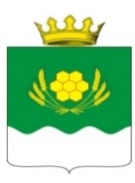 АДМИНИСТРАЦИЯ КУРТАМЫШСКОГО МУНИЦИПАЛЬНОГО ОКРУГА КУРГАНСКОЙ ОБЛАСТИПОСТАНОВЛЕНИЕ от 17.06.2024 № 119г. КуртамышВ соответствии с Федеральным законом от 6 октября 2003 г. № 131-ФЗ «Об общих принципах организации местного самоуправления в Российской Федерации», со статьей  8 Федерального закона от 24 июня 1998 года № 89-ФЗ «Об отходах производства и потребления», постановлением Правительства Российской Федерации от 31 августа 2018 года № 1039 «Об утверждении правил обустройства мест (площадок) накопления твердых коммунальных отходов и ведения их реестра», Законом Курганской области от 12 мая 2021 № 48 «О преобразовании муниципальных образований путем объединения всех поселений, входящих в состав Куртамышского района Курганской области, во вновь образованное муниципальное образование – Куртамышский муниципальный округ Курганской области и внесении изменений в некоторые законы Курганской области», Уставом Куртамышского муниципального округа Курганской области, Администрация Куртамышского муниципального округа Курганской областиПОСТАНОВЛЯЕТ: 1. Утвердить схемы размещения мест (площадок) накопления твердых коммунальных отходов на территории Куртамышского муниципального округа Курганской области согласно приложению 1 к настоящему постановлению.2. Утвердить форму реестра мест (площадок) накопления твердых коммунальных отходов, расположенных на территории населенных пунктов, входящих в состав Куртамышского муниципального округа Курганской области согласно приложению 2 к настоящему постановлению. 3.  Утвердить форму реестра мест (площадок) накопления крупногабаритных отходов, расположенных на территории населенных пунктов, входящих в состав Куртамышского муниципального округа Курганской области согласно приложению 3 к настоящему постановлению.4.   Признать утратившими силу: постановление Администрации города Куртамыша от 29 апреля 2021 года № 68 «Об определении мест (площадок) накопления твердых коммунальных отходов на территории города Куртамыша Куртамышского района и ведении их реестра»; постановление Администрации Белоноговского сельсовета Куртамышского района Курганской области от 21 ноября 2019 года № 31 «Об определении мест (площадок) накопления твердых коммунальных отходов и ведении их реестра на территории Белоноговского сельсовета»;постановление Администрации Долговского сельсовета Куртамышского района Курганской области от 07 ноября 2019 года № 05 «Об определении мест (площадок) накопления твердых коммунальных отходов и ведении их реестра на территории Долговского сельсовета»; постановление Администрации Жуковского сельсовета Куртамышского района Курганской области от 24 октября 2019 года № 19 «Об определении мест (площадок) накопления твердых коммунальных отходов и ведении их реестра на территории Жуковского сельсовета»; постановление Администрации Закомалдинского сельсовета Куртамышского района Курганской области от 14 ноября 2019 года № 20 «Об определении мест (площадок) накопления твердых коммунальных отходов и ведении их реестра на территории Закомалдинского сельсовета»;постановление Администрации Камаганского сельсовета Куртамышского района Курганской области от 15 ноября 2019 года № 22 «Об определении мест (площадок) накопления твердых коммунальных отходов на территории Камаганского сельсовета и ведении из реестра»; постановление Администрации Камышинского сельсовета Куртамышского района Курганской области от 11 декабря 2019 года № 31 «Об определении мест (площадок) накоплении твердых коммунальных отходов на территории Камышинского сельсовета и ведении их реестра»; постановление Администрации Костылевского сельсовета Куртамышского района Курганской области от 25 сентября 2019 года № 10 «Об определении мест (площадок) накопления твердых коммунальных отходов на территории Костылевского сельсовета и ведении из реестра»; постановление Администрации Косулинского сельсовета Куртамышского района Курганской области от 5 ноября 2019 года № 23 «Об определении мест (площадок) накопления твердых коммунальных отходов и ведении их реестра на территории Косулинского сельсовета»; постановление Администрации Нижневского сельсовета Куртамышского района Курганской области от 17 сентября 2019 года № 15 «Об определении мест (площадок) накопления твердых коммунальных отходов на территории Нижневского сельсовета и ведении из реестра»; постановление Администрации Пепелинского сельсовета Куртамышского района Курганской области от 30 августа 2019 года № 16 «Об определении мест (площадок) накопления твердых коммунальных отходов на территории Пепелинского сельсовета и ведении из реестра»; постановление Администрации Песьянского сельсовета Куртамышского района Курганской области от 09 сентября 2019 года № 14 «Об определении мест (площадок) накопления твердых коммунальных отходов на территории Песьянского сельсовета и ведении из реестра»; постановление Администрации Пушкинского сельсовета Куртамышского района Курганской области от 11 октября 2019 года № 14 «Об определении мест (площадок) накопления твердых коммунальных отходов и ведении их реестра на территории Пушкинского сельсовета»; постановление Администрации Советского сельсовета Куртамышского района Курганской области от 24 октября 2019 года № 17 «Об определении мест (площадок) накопления твердых коммунальных отходов на территории Советского сельсовета и ведении из реестра»; постановление Администрации Верхневского сельсовета Куртамышского района Курганской области от 26 ноября 2019 года №12 «Об определении мест (площадок) накопления твердых коммунальных отходов на территории Верхневского сельсовета и ведении из реестра»;постановление Администрации Обанинского сельсовета Куртамышского района Курганской области от 16 октября 2019 года № 28 «Об определении мест (площадок) накопления твердых коммунальных отходов на территории Обанинского сельсовета и ведении из реестра».5. Настоящее постановление вступает в силу с момента официального опубликования.6. Опубликовать настоящее постановление в информационном бюллетене «Куртамышский муниципальный округ: официально» и разместить на официальном сайте Администрации Куртамышского муниципального округа Курганской области. 7. Контроль за выполнением настоящего постановления возложить на заместителя Главы Куртамышского муниципального округа Курганской области по развитию территорий.Глава Куртамышского муниципального округа Курганской области                                                                                    А.Н. ГвоздевПеревалова Я.Г.2-06-62Разослано по списку (см. оборот)УКАЗАТЕЛЬ РАССЫЛКИ постановления Администрации Куртамышского муниципального округа Курганской области «Об определении мест (площадок) накопления твердых коммунальных отходов на территории Куртамышского муниципального округа Курганской области и ведении их реестра»1. Общий отдел Администрации Куртамышского муниципального округа Курганской области 	                                                    - 12. Отдел по развитию сельских территорий Администрации Куртамышского муниципального округа Курганской области                                  - 1                                    Итого:						                                           - 2Перевалова Я.Г.2-06-6217.06.2024 г.ПРОЕКТ ПОДГОТОВЛЕН:Руководитель отдела по развитию городской территории Администрации Куртамышского муниципальногоокруга Курганской области                                                                         Я.Г. ПереваловаПРОЕКТ СОГЛАСОВАН:И.о. заместителя Главы Куртамышского муниципального округа Курганской области по развитию территорий                                           А.С. МишутинРуководитель отдела по развитию сельских территорий Администрации Куртамышского муниципальногоокруга Курганской области                                                                            Н.Л. ЛипинаРуководитель сектора правового обеспечения Администрации Куртамышского муниципального округаКурганской области                                                                                       Г.В. АнцифероваВедущий специалист общего отделаАдминистрации Куртамышского муниципальногоокруга Курганской области                                                                          Т.А. Обанина Управляющий делами - руководитель аппаратаАдминистрации Куртамышского муниципальногоокруга Курганской области                                                                          Г.В. БулатоваОб определении мест (площадок) накопления твердых коммунальных отходов на территории Куртамышского муниципального округа Курганской области и ведении их реестра